Native MacOS installation of the ‘File Checker’, a.k.a. the import pipeline from pdm_utilsBefore beginning:Recall that the SEA_VM has a validation folder and a validate Terminal command to bring you into the validation folder and remind you how to invoke the import pipeline.We will be emulating this structure on your Apple computer.  The approach outlined below should work for any relatively recent MacOS operating system (10.11 or higher).  Apple have recently changed the default shell from bash to zsh, which has minimal impact overall, but I’ll document how to account for either.  If you have changed the shell to something else entirely, you’ll have to figure out how to compensate.I highly recommend reading through the full instructions for each section before attempting it.If you get stuck at any step, please do not proceed - contact me at christian.gauthier@pitt.edu, as the steps build on each other.  An error in one will almost certainly result in errors in the next step(s).Terminal commands will be indicated by italicized, Menlo font.You should have received a few files in the same bundle you found this file in: config.txt, FlatfileQC.command, import_table.csv, and an empty genomes folder.  You should place these together in a new folder (for example /Users/your_username/validation).  This will be your equivalent to the SEA_VM validation folder.  Genomes to QC should go in the genomes folder, with a row in the import_ticket.csv for each genome therein.NOTE: if you open the import ticket with Excel, it will likely never work again, as Excel likes to put hidden characters that interfere with pdm_utils ability to parse the file properly.  Use TextEdit, or some other lightweight text editor to make changes to this file.Let’s begin: Figure out what your default shell isOpen a Terminal (keep it open through the whole installation process)Run echo $SHELLIf the output is /bin/bash, your shell is bashIf the output is /bin/zsh, your shell is zshIf the output is something else, this document is not your friendInstall MySQL 5.7.31Download the installerRun the installer with all defaults.  Enter your password if prompted.NOTE: if your Mac does not let you install programs from anywhere, we will try to fix that for you. In your open Terminal, run sudo spctl --master-disable (enter your password when prompted).  If you have administrative privileges on your computer, you should now be allowed to install any program you want without Apple stopping you (they may still try slowing you down).  Now try installing again.Make note of the temporary password generated by the MySQL installer (screenshot, or recent versions of MacOS may let you copy and paste from the popup window).Now we’re going to add MySQL to your system path.  In your open Terminal:bash users:nano ~/.bash_profileexport PATH=’$PATH:/usr/local/mysql/bin’Ctrl + XEnterCtrl + Osource ~/.bash_profilezsh users:nano ~/.zshrcexport $PATH=’$PATH:/usr/local/mysql/bin’Ctrl + XEnterCtrl + Osource ~/.zshrcNOTE: if your bash_profile or zshrc file is not empty, use the arrow keys to move the cursor to the bottom of the file before proceeding.  Ctrl + X, Enter saves the file.  Ctrl + O closes nano and returns to the Terminal prompt.  Source lets the terminal know about the changes we just made.NOTE: if you’re copying and pasting, you’ll need to replace the quote characters by manually re-typing them.  In nano you’ll have to use the arrow keys to navigate the cursor to the correct position.In your System Preferences, there should now be a button at the bottom for MySQL.  Click here, then click the button to ‘Start MySQL Server.’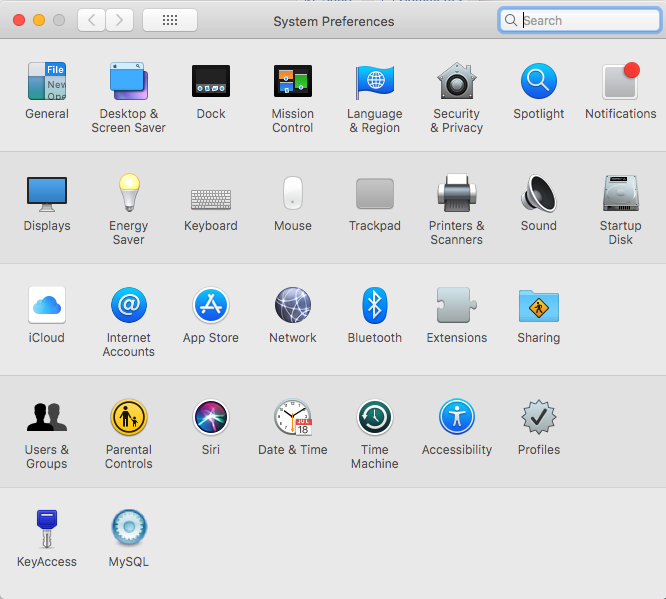 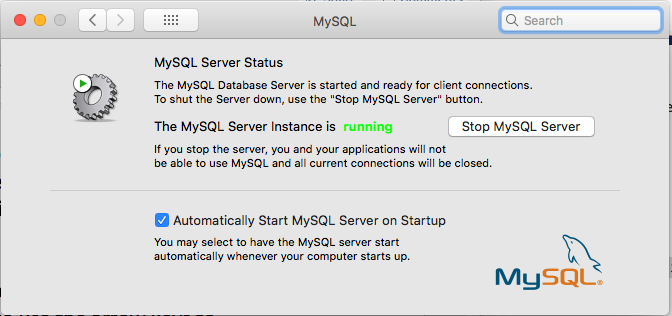 In your open Terminal:mysql -u root -pEnter the temporary password from before.  It will hide what you type, so you won’t be able to check your spelling - copy and paste should work here.  If successful, it should print some basic MySQL server information, then enter a mysql prompt.		ALTER user ‘root’@’localhost’ IDENTIFIED BY ‘phage’;		FLUSH PRIVILEGES;		EXIT;		NOTE: again if copying and pasting, all quote characters will need to be re-typedmanually, with the arrow keys being your means of navigating the cursor.You should now have MySQL properly installed, and with the ‘root’ password set to ‘phage’ (same as every other SEA-PHAGES user, and the SEA_VM...).Install Miniconda3Download the installer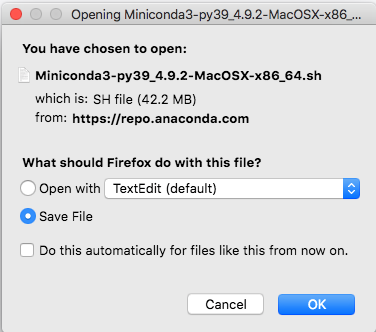 In your open Terminal: cd ~/Downloads && bash ./Miniconda3-py39_4.9.2-MacOSX-x86_64.shHit Enter to review the license agreement.  Hold Enter until prompted for ‘yes’ or ‘no’, to scroll through quickly.  Or read it if you care to (Enter advances by one line).  Enter ‘yes’ to agree to the license.  Hit Enter to accept the default installation location.  Enter ‘yes’ to allow conda initialization.NOTE: I might have got some specifics wrong here, but the gist is to just follow the instructions and accept defaults.In your open Terminal:bash users:source ~/.bash_profilezsh users:source ~/.zshrcNOTE: this step will tell the shell what changes were made by the miniconda installer, namely addition of the conda commandIn your open Terminal:conda config --set auto_activate_base falseNOTE: this will prevent conda from loading the base environment every time the Terminal gets opened.You should now have Miniconda3 properly installed.Create conda environment and install pdm_utilsIn your open Terminalconda create -n pdm_utils python=3.8 -yconda activate pdm_utilsconda install -c bioconda -c conda-forge aragorn trnascan-se infernal -ypip install pdm_utilsNOTE: if you get a compiler error, it will most likely be because you don’t have any developer tools installed yet.  Apple were reasonably smart, and you should see a popup prompt you to install some components of the developer toolkit.  Say yes, and wait for installation to complete, then you should be able to successfully re-run the failed command(s).In your open Terminal:python3 -m pdm_utils -hNOTE: here we are looking to see that pdm_utils was installed properly.  If it was, you should see a simple help menu that briefly shows the pipelines available through pdm_utils.You should now have the pdm_utils toolkit installed, and the barebones components         required to run the file checker (import pipeline).Edit, and authorize running the FlatfileQC.command fileIn your open Terminal:cd /path/to/your/validation/folderpwdcopy the output to your clipboard - we’ll need it in a secondNOTE: your validation folder path should not have any spaces.  My experience has been that it will not work if you have any spaces anywhere in your path.NOTE: /path/to/your/validation/folder will need to be replaced by the real path to your validation folder (e.g. /Users/your_username/validation)In a Finder window, navigate to your validation folder.  Right click the FlatfileQC.command, and open with TextEditDo a search (Command + F) for VALIDATION=Immediately after the ‘=’, paste your validation folder’s pathSave and quit TextEditIn your open Terminal:sudo chmod +x FlatfileQC.commandYou should now be able to double-click to run the FlatfileQC.command file, which will perform all the steps to validate the flatfiles you put in the genomes folder.  It will run interactively, and the import logs will be dumped to your validation folder.